Achievement TestYear 8 Term 2 FrenchYour name: ______________________    Your class / name of teacher: ______________________This test checks your knowledge of sounds of the language, vocabulary, and grammar.  The test is in four sections:Section A: Listening (26 minutes)Section B: Reading (15 minutes)Section C: Writing (15 minutes) Section D: Speaking (15 minutes) This makes a total of 71 minutes to complete the entire test.If you are not doing this test as a class, altogether, then your teacher may have sent you an audio file for the listening test. Please check you have this ready to play.Remember – always have a go! If you know some words, just do what you can!Total marksSECTION A: ListeningIf you have been sent an audio file, open it now before you start this section of the test, and press ‘play’. The instructions for all the listening tests will be read out to you.Sounds of the LanguageThis part of the test will take around 8 minutes. PART A (PHONICS)You will hear the fifteen French words listed below. Complete the spelling of each word by filling in the missing letters. Each dash _ represents one missing letter. For some of the words you hear, there may be more than one way of spelling them.  Just write any one possible spelling for each word. The aim is to see how you write the sounds that you hear. You won’t know these words because they are very rare. Don’t worry – just do your best! You will hear each word twice.ro _ _ e _ ame fl _ _ rem _ _ _ _ _t _ mmeb _ _ _ _ y _ _ se_ augecrép _cl _ _ jov _ _ _ r _flan _ _ eb _ _ me_ _ ille     	Now turn the page. You will hear the instructions for ‘sounds of the language’ listening part B.PART B (STRESS AND SYLLABLES)You will hear five more French words that you won’t know! Each word is the name of a plant or animal. You will hear each word three times, but two of the pronunciations are wrong – they have ‘stress’ on the wrong syllables.  Which one pronunciation (A, B or C) is correct?  Put a tick in the appropriate column.  
Now turn the page. You will hear the instructions for vocabulary test.	TOTAL MARKS AVAILABLE (SOUNDS OF THE LANGUAGE, LISTENING): 20VocabularyThis part of the test will take around 13 minutes.
PART A (MEANING)You will hear ten French words.  Put a cross (x) under the English word or words that best match what you hear.

Some have only one correct answer. Some have two correct answers.You will hear each French word twice.
Now turn the page. You will hear the instructions for vocabulary test part B.PART B (CATEGORIES)Here are ten English categories. You will hear the categories read out to you. Then, you will hear four words in French. Put a cross (x) under the word (A, B, C or D) that is a good example of the category. You will hear each set of French words twice.

Which French word is a good example of …?Now turn the page. You will hear the instructions for the grammar test.                                       TOTAL MARKS AVAILABLE (VOCABULARY, LISTENING): 20GrammarThis part of the test will take around 5 minutes.You will hear each French sentence twice.  Put a cross (x) next to your answer. PART A (PRESENT OR FUTURE) Does each sentence describe something that is happening now or something that will happen tomorrow? 1.	 happening now				 will happen tomorrow2.	 happening now				 will happen tomorrowPART B (PRESENT OR PAST) Does each sentence describe something that is happening now or something that happened yesterday? 1.	 happening now				 happened yesterday2.	 happening now				 happened yesterdayPART C (TIME PHRASES) Does each sentence describe something that is happening just this week or something that happens every week on the same day? 1.	 happening just this week			 happens every week on the same day2.	 happening just this week			 happens every week on the same dayPART D (PRESENT OR PAST) Choose the correct meaning in English.1.	 There are some guitars at school.		 There were some guitars at school.2.	 There is a forest next to the house.		 There was a forest next to the house.PART E (SENTENCE TYPE) Decide whether each sentence is a STATEMENT or a QUESTION.1.	 STATEMENT					 QUESTION	   2.	 STATEMENT					 QUESTION	   That’s the end of the listening section! Now turn the page and begin the reading section.

                                                                      TOTAL MARKS AVAILABLE (GRAMMAR, LISTENING): 10SECTION B: ReadingVocabularyThis part of the test will take around 5 minutes.PART A (SYNONYMS)Write the letter (a-f) of the word on the right that best matches the definition on the left.Now turn the page for vocabulary reading part B.PART B (ASSOCIATION AND COLLOCATION)Put a cross (x) next to:At least one word in column 1 with a meaning that is related to the word in bold on the leftAt least one word in column 2 that could appear beside the word in bold in a sentence.In total, you must put four crosses (x) for each question. You could tick two boxes in both columns, or you could tick three boxes in one column and one box in the other column!  TOTAL MARKS AVAILABLE (VOCABULARY, READING): 28GrammarThis part of the test will take around 10 minutes.PART A (VERB FORMS)Read the sentences. The subject is missing. Put a cross (x) next to the person or people the sentence is about.Now turn the page for grammar reading part B.PART B (GENDER & NUMBER AGREEMENT)Put a cross (x) next to the noun that completes the sentence. 1. Je vais en …			  banque (f.)	 France (f.)	 hôtel (m.)2. Elle habite à côté de l' …	 maisons (f.pl.)	 montagne (f.)	 hôpital (m.)3. Nous allons à la …		 cinéma (m.)	 plage (f.)		 collèges (m.pl.)4. Je mange du …			 poisson (m.)	 fruits (m.pl.)	 glace (f.)5. Tu sors avec ta …		 mère (f.)		 chien (m.)	 chats (m.pl.)6. Elle aime son …			 cahiers (m.pl.)	 maman (f.)	 cadeau (m.)7. J'aime ces …			 professeur (m.)	 vue (f.)		 vêtements (m.pl.)PART C (WORD ORDER)Write the words in each box in the correct order.PART D (PRESENT OR PAST)Decide whether each sentence describes something that is happening now or something that happened yesterday. Put a cross (x) next to the correct answer.1. J'ai fait la cuisine.			 happening now		 happened yesterday	2. Elle voyage en Angleterre.		 happening now		 happened yesterday	
Now turn the page for grammar reading part E.PART E (MODAL VERBS)Put a cross (x) next to the correct start of each sentence.PART F (NOUN GENDER AGREEMENT)Put a cross (x) next to the correct start of each sentence.PART G (NEGATION)Put a cross (x) next to the correct start of each sentence.That’s the end of the reading section! Now turn the page and begin the writing section. 
TOTAL MARKS AVAILABLE (GRAMMAR, READING): 28SECTION C: WritingVocabularyPART A (MEANING)This part of the test will take around 5 minutes.Translate the English words in brackets to complete the French sentence.1. Il achète _____ _____________ (the tea)						(write two words)2. J’aime _____________ du lait. (to drink, drinking)					(write one word)3. Je vais en France en _____________. (October)					(write one word)4. _____ _____________ est dans le collège. (the piano)				(write two words)5. Mon frère est _____________. (ambitious (m.))					(write one word)6. Elle aime _____ _____________ .(the shirt)						(write two words)7. _____________ sont-ils ? (who)								(write one word)8. Je veux _____________ mon portable. (to use)					(write one word)9. Le chat va _____________. (everywhere)						(write one word)10. Elle écrit _____ _____________. (the letter)						(write two words)11. Le repas est _____________. (bad)							(write one word)12. Tu préfères le rouge _____________ le bleu ? (or)				(write one word)13. Nous aimons _____________des cadeaux. (to give, giving)			(write one word)14. L’eau est dans _____ _____________. (the glass)					(write two words)15. Vous aimez regarder _____ _____________? (the football)			(write two words)16. Tu dois _____________ la rue. (to cross)						(write one word)17. La maison est _____________ les deux magasins. (between)			(write one word)18. Nous allons _____________ au cinéma. (together)				(write one word)
Now turn the page for vocabulary writing part B.PART B (WORD PATTERNS)Translate the English words into French. You don’t know the French words yet! Use the patterns you have learned to work out what the French word is likely to be.Remember to use capital letters if necessary!1. the Chinese person (m.)	= 	le Chinois
    Chinese (adj.) (m.)		= 	________________		2. the Italian language		= 	l’italien (m.)
    the Italian person (m.)		= 	________________ TOTAL MARKS AVAILABLE (VOCABULARY, WRITING): 20GrammarThis part of the test will take around 10 minutes.PART A (NEGATION)Rewrite each French sentence in the negative.PART B (FUTURE)Write the French for the English given in brackets. Use the clues to help you. 										  		 Clues PART C (VERB FORMS)Write the French for the English given in brackets. Use the clues to help you. 										  		 Clues Now turn the page for grammar writing part D.PART D (GENDER & NUMBER AGREEMENT)Write the French for the English given in brackets.	1. Je frappe à _______ porte (f.). (her)		2. Ils jouent au foot avec _______ amis (m.). (my)3. Tu aimes _______ maison (f.). (this)PART E (PAST)These sentences are in the present tense. Rewrite each sentence in the perfect tense so that it describes something that happened yesterday (hier).PART F (NOUN PHRASES)Write the French for the English given in brackets. Use the clues to help you. Think about gender, number, and word order.										  	     Clues That’s the end of the writing section! Now turn the page and begin the speaking section.TOTAL MARKS AVAILABLE (GRAMMAR, WRITING): 25SECTION D: SpeakingBefore you start this section of the test, please go to this website: vocaroo.com. It will open in a new tab. Click the red record button, then come back to this test.Sounds of the LanguageThis part of the test will take around 5 minutes. PART A (PHONICS)This part of the test will take around 2 minutes.  That’s 6 seconds per word – you have time to think about each one carefully. Read this list of French words aloud. You won't know the words – they are rare. Just say them as you think they should sound.You will get marks for pronouncing the bold, underlined parts of each word correctly.If you’re not sure, don’t worry – just have a go and do your best. Now turn the page for ‘sounds of the language’ speaking part B.PART B (LIAISON)This part of the test will take around 1½ minutes.  That’s about 10 seconds per item – you have time to think about each one carefully. Here are some words that you have met before in French.  Read them aloud.You will be awarded marks for saying them correctly together. Say them as they sound as a pair when the words appear next to each other. PART C (STRESS AND SYLLABLES)This part of the test will take around 1 minute.  That’s about 15 seconds per item – you have time to think about each one carefully. Here are four words that you have probably not met before in French.  Read them aloud.  You will be awarded marks for getting the ‘stress’ right as you say the syllables. TOTAL MARKS AVAILABLE (SOUNDS OF THE LANGUAGE, SPEAKING): 27 VocabularyThis part of the test will take around 4 minutes.PART A (MEANING)Say the French for the words below. Remember to say the word for ‘the’ if needed!1. to send, sending				(one French word)2. to finish, finishing				(one French word)3. next (m.)					(one French word, to describe a masculine noun)4. false (m.)					(one French word, to describe a masculine noun)5. new (f.)					(one French word, to describe a feminine noun)6. the politics				(two French words)7. the street					(two French words)8. to kill, killing				(one French word)9. the poem					(two French words)10. the airport				(two French words)11. the sky					(two French words)12. thank you				(one French word)13. ten					(one French word)14. the effort					(two French words)15. the world					(two French words)				PART B (REGISTER)Say the following informal words or phrases using more formal language.la maman			2. tu vasSay the following formal words or phrases using more informal language.bonjour				4. vous êtes				5. s’il vous plaîtTOTAL MARKS AVAILABLE (VOCABULARY, SPEAKING): 20GrammarThis part of the test will take around 6 minutes.Say the French for the English in brackets. The number of gaps tells you how many French words to use. PART A (YES/NO QUESTIONS)Change the order of the words to turn each statement into a question.PART B (INFORMATION QUESTIONS) Say the French for the English in brackets. Pay attention to word order.(quand = when; où = where)		         												         CluesPART C (VERB PHRASES) Say the French for the English in brackets.	        											         Clues 		Now turn the page for grammar speaking part D.PART D (PAST)Say the French for the English in brackets. Remember to use the perfect tense.   											         CluesWhen you have finished, go back to the Vocaroo window. Click on the red button. Click on "Save & Share". Copy & paste / write the URL for your Vocaroo recording here:
TOTAL MARKS AVAILABLE (GRAMMAR, SPEAKING): 21Sounds/47Listening/20Speaking/27Vocabulary/88Listening/20Reading  /28Writing /20Speaking /20Grammar/84Listening/10Reading /28Writing/25Speaking/21TOTAL SCORE/219TOTAL %ABC1.martinet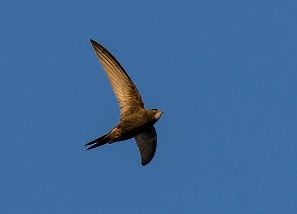 2.hérisson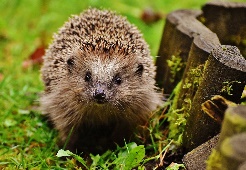 3.tamarinier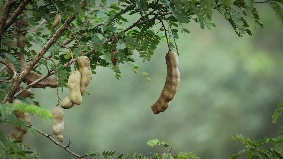 4.cachalot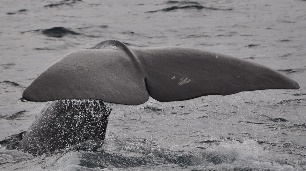 5.hamamélis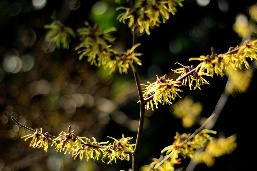 1.breadtrainbeachtown square1.2.firstyesterdayexpensivelast2.3.boatdeskofficegift3.4.to organiseto go outto take withto take something out 4.5.walk, ridewritten exerciseworktrip, journey5.6.languagetongueEnglish languagebank6.7.to leaveto taketo wearto bring7.8.in order tofirst of allforwhy8.9.roomGermanymountainAlgeria9.10.thirtywhenbigtall10.ABCD1.transportABCD2.a countryABCD3.a colourABCD4.a nationalityABCD5.a day of the weekABCD6.a question wordABCD7.a school activityABCD8.a way of movingABCD9.a musical instrumentABCD10.a numberDefinitionWords1. ___ le collège___ des moments___ quatre semainesa. les coursesb. le moisc. la saisond. le tempse. l’écolef. l’universitéDefinitionWords2.___ arriver___ faire___ apprendrea. étudierb. créerc. célébrerd. pesere. jouerf. venirDefinitionWords3. ___ beaucoup d’élèves___ le plat___ l’homme (m.) /la femmea. la personneb. le repasc. la classed. le projete. la cartef. l’espaceDefinitionWords4.___ une ville en Angleterre___ une ville en Belgique___ le 25 décembrea. Parisb. Bruxellesc. Noëld. Algere. Londresf. GenèveColumn 1 (has a closely related meaning)Column 2 (could appear beside)1. le chiena) l’hôtela) mange1. le chienb) l’animalb) intelligent1. le chienc) la sciencec) parfois1. le chiend) étudierd) dortColumn 1(has a closely related meaning)Column 2(could appear beside)2. le professeura) févriera) seize2. le professeurb) la recetteb) aide2. le professeurc) le lycéec) strict2. le professeurd) les mathsd) douzeColumn 1(has a closely related meaning)Column 2(could appear beside)3. demaina) mardia) il part3. demainb) bientôtb) il y avait3. demainc) commec) national3. demaind) aujourd’huid) assezColumn 1(has a closely related meaning)Column 2(could appear beside)4. cinqa) définire) il4. cinqb) troisf) facile4. cinqc) combieng) actrices4. cinqd) elles viennenth) cahiers1. I or you [singular] he/she you [plural] they  bois un verre de lait.6. you [singular] we you [plural] they  allez au musée.2. I or you [singular] we you [plural] they sortons maintenant.7. I or you [singular] he/she you [plural] they  comprends le français.3. he/she we you [plural] they devenez avocats.8. I or he/she we you [plural] they  change la date de     l'événement.4. he/she they  I or you [singular] you [plural]remplissent ensemble les blancs.9. I or he/she you [singular] we you [plural]   arrives en retard.5.  I or you [singular] he/she you [plural] they  veut aller à la plage.1.mauvaiseuneidéeCorrect order: _________________________________________2.intelligentlegarçonCorrect order: _________________________________________1. Tu … Tu veuxtravailler à la maison.2. Elle … Elle sait …joue du piano.1. Il … Elle …est travailleur.2. Il … Elle …est serveuse.	1. Il y a … Il n’y a pasde poisson.2. Je mange … Je ne mange pas …de la viande.3. Elles … Elles n’…aiment pas le professeur.4. Nous … Nous ne … faisons la cuisine.1.Je choisis la réponse.(I am choosing the answer.)Negative: _____________________________ la réponse.                  (I am not choosing)2.Tu as acheté la guitare.(You bought the guitar.)Negative: ________________________________ la guitare.                  (You did not buy)3.Il va aller en vacances.(He is going to go on holiday.)Negative: ___________________________________ en vacances.                  (He is not going to go)1.Ils _______   ___________ beaucoup d'argent. (are going to win)to go = allerto win = gagner2.Elle _______   ___________ en Suisse. (is going to travel)to go = allerto travel = voyager1.Nous ______________ les recettes avec mes parents. (choose)to choose = choisir2.On ______________ au marché aujourd'hui. (go)	to go = aller3.Je ______________ la réponse à ma mère. (ask for)	to ask for = demander4.Ils ______________ contents. (are)	to be = être5.Tu ______________ le livre. (have)	to have = avoir1.Il gagne beaucoup d'argent.Hier, _________________________________ beaucoup d'argent.(Yesterday)2.Elle fait du sport.Hier, ____________________________du sport.(Yesterday)1.Nous avons ____________ ____________ ____________. (a green car)vert = greencar = voiture (f.)2.Il comprend  ____________ ____________ ____________. (the big mistakes)big = grandmistake = erreur (f.)1.huppe9.combe2.ambre10.maçon3.moisi11.sève4.thrace12.coi5.bôme13.daine6.daim14.bêche7.houx15.sceau8.crame1.six ordinateurs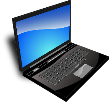 5.un café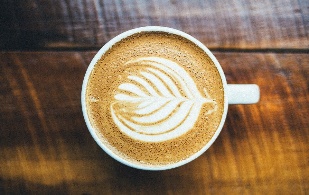 2.nous écoutons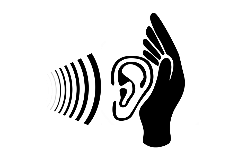 6.des cadeaux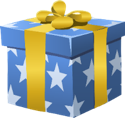 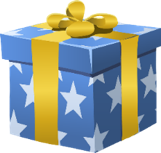 3.c’est traditionnel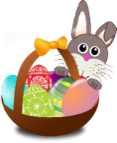 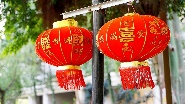 7.mon appartement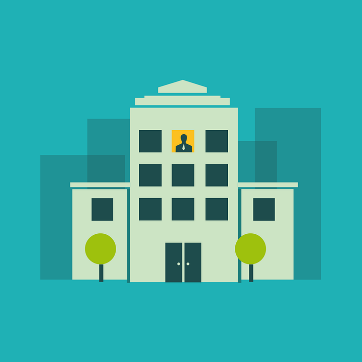 4.deux personnes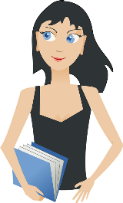 8.c’est intelligent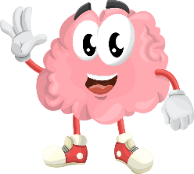 1.moulinez2.caméléon3.caribou4.baratiner1.Il réussit ses examens d'histoire.He passes his history exams.Question: ________   _______   ses examens d'histoire ?                  (Does he pass)2.Tu vas trouver un appartement.You are going to find an apartment.Question: ________   ________ ________ un appartement ?                  (Are you going to find)1.Quand ________ ______________ tes matières ?             (do you [singular] choose)you [singular] = tuto choose = choisir2.________ ________ ________ où la semaine prochaine ?(are they (f.) going to be)they (f.) = ellesto go = allerto be = être1.Ils _______ (prefer) cette chambre.to prefer = préférer2.Nous _______ _______ _______ (do not share) cet appartement.to share = partager3.Tu _______ _______ (want to close) la fenêtre.to want = vouloirto close = fermer 4.Je _______ _______ _______ _______ (cannot go) à l'école aujourd'hui.can, to be able to = pouvoirto go = aller1.(She found) _______ _______ _______ la maison.she = elleto find = trouver2.(Did you [singular] think) _______ _______ _______ à ta mère ?you [singular] = tuto think = penser